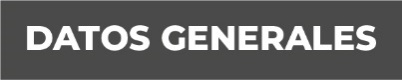 Nombre: Emma Meza y ContrerasGrado de Escolaridad: Licenciatura en Derecho.No. Cédula Profesional: 7600729Teléfono de Oficina (232-32-4-83-82)Correo Electrónico Institucional:Formación Académica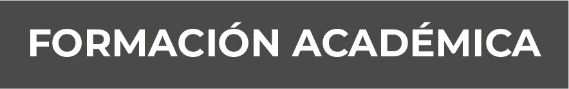 L1984 – 1989Licenciatura en Derecho (Titulada)Universidad VeracruzanaXalapa, Veracruz.2010 – 2012Maestría en Criminología (Pasante)Universidad Popular autónoma de VeracruzXalapa, VeracruzTrayectoria Profesional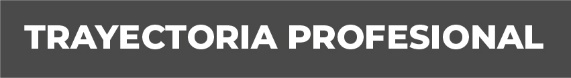 NOV.  2010 –  MAYO. 2019Con el nombramiento de Oficial Secretaria de la Fiscalía  Segunda  investigadora de Martínez  de  la  Torre,  Veracruz. Dentro de  este  periodo  ( 2017-  agosto 2019) Estuve  como  Encargada del  Despacho por  Ministerio de  Ley de la Fiscalía Adscrita  al  Juzgado  Cuarto del  Juzgado  4°  de  Primera  Instancia   y  Juzgado Mixto Menor de  Martínez  de la Torre,  Veracruz. Cierre  del  Juzgado Mixto  Menor. El1° de  sep. del  2019 me otorgan mi  nombramiento  efectivo como  fiscal Adscrita al Juzgado 4°, el 23  de  septiembre  del  2020, en  auxilio con motivo de  la  contingencia  sanitaria me  comisionan para  hacerme  cargo en  forma  temporal del Juzgado  sexto  de Primera Instancia  en  materia  Familiar con fecha  19  de  octubre  del  2020, se  me  comisione  de  manera  temporal  como Fiscal  adscrita  al  Juzgado  Segundo  de  Primera  Instancia cubriendo  de  tal  forma  los 3  juzgados, en Julio 2021 cierre del  juzgado 6° y el cargo temporal concluyo en noviembre 2021,quedándomea  cargo únicamente  del  Juzgado  Cuarto.(NOV. 1998 - NOV-2010)Oficial Secretario en la Agencia del Ministerio Publico Investigador Especializada  en Delitos  contra  la  Libertad la  Seguridad  Sexual  y  contra la  Familia, en  Martínez  de  la  Torre, Veracruz.(1993- 1998)Oficial Secretario en la Agencia del Ministerio Publico Investigador de Misantla, Veracruz.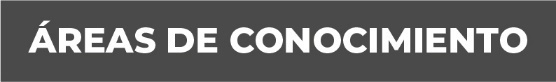 ConocimientoDerecho Penal y ConstitucionalMedicina Legal  y ForenseCriminología.